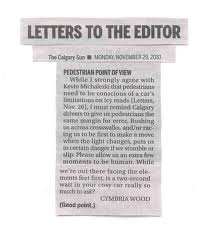 Letter to the Editor – Persuasive EssayOutline Date: ________________Rough Draft Date: ______________Final Copy Due Date: ______________Write a one page letter to the editor, using the proper format (see notes and examples)Your letter should clearly state your opinion and support it with evidenceYou should include a “call to action”The letter to the editor will be assessed in the writing strand, using the rubric on the reverse.When you submit your final copy, please be sure to include the following:Letter to the Editor Outline and other rough workLetter to the Editor Peer Review SheetFinal copy of letter – double-spaced, 11 or 12 pt. fontGreat Work on                                     by …Categories50-59% (Level 1)60-69% (Level 2)70-79% (Level 3)80-100% (Level 4)Knowledge and Understanding - Subject-specific content acquired in each course (knowledge), and the comprehension of its meaning and significance (understanding)Knowledge and Understanding - Subject-specific content acquired in each course (knowledge), and the comprehension of its meaning and significance (understanding)Knowledge and Understanding - Subject-specific content acquired in each course (knowledge), and the comprehension of its meaning and significance (understanding)Knowledge and Understanding - Subject-specific content acquired in each course (knowledge), and the comprehension of its meaning and significance (understanding)Knowledge and Understanding - Subject-specific content acquired in each course (knowledge), and the comprehension of its meaning and significance (understanding)Understanding of content(Fact, opinion, reply balance)demonstrates limited understanding of contentdemonstrates some understanding of contentdemonstrates considerable understanding of contentdemonstrates thorough and insightful understanding of contentThinking - The use of critical and creative thinking skills and/or processesThinking - The use of critical and creative thinking skills and/or processesThinking - The use of critical and creative thinking skills and/or processesThinking - The use of critical and creative thinking skills and/or processesThinking - The use of critical and creative thinking skills and/or processesUse of planning skillsUse of planning structures, research, and rough work on time.uses planning skills with limited effectivenessuses planning skills with moderate effectivenessuses planning skills with considerable effectivenessuses planning skills with a high degree of effectivenessCommunication - The conveying of meaning through various formsCommunication - The conveying of meaning through various formsCommunication - The conveying of meaning through various formsCommunication - The conveying of meaning through various formsCommunication - The conveying of meaning through various formsCommunication for different audiences and purposes (e.g., use of appropriate style, voice is overly polite while strong and assertive.)communicates for different audiences and purposes with limited effectivenesscommunicates for different audiences and purposes with some effectivenesscommunicates for different audiences and purposes with considerable effectivenesscommunicates for different audiences and purposes with a high degree of effectivenessUse of conventions (e.g., grammar, spelling, punctuation, usage), uses conventions, vocabulary, and terminology of the discipline with limited effectivenessuses conventions, vocabulary, and terminology of the discipline with some effectivenessuses conventions, vocabulary, and terminology of the discipline with considerable effectivenessuses conventions, vocabulary, and terminology of the discipline with a high degree of effectiveness